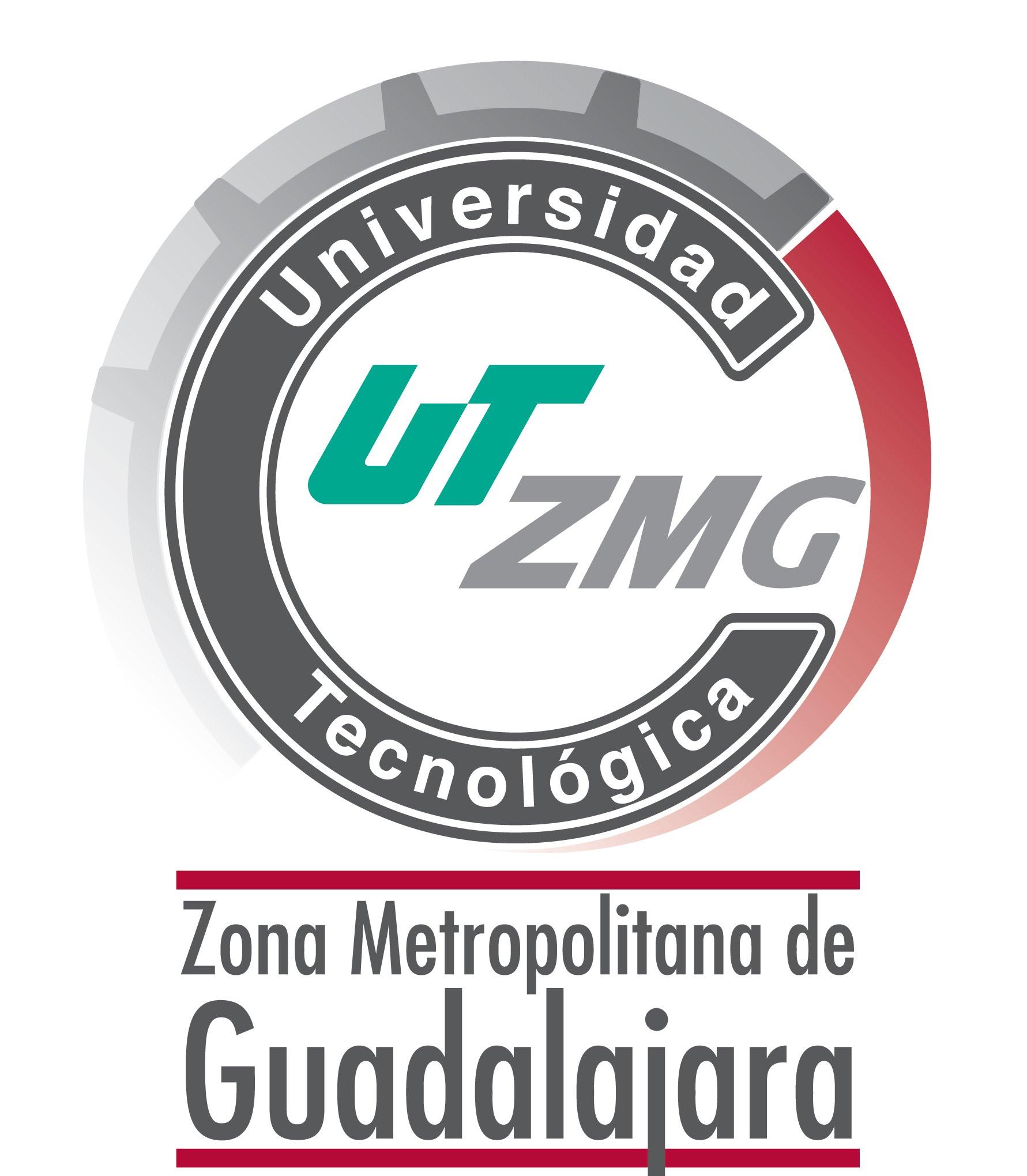 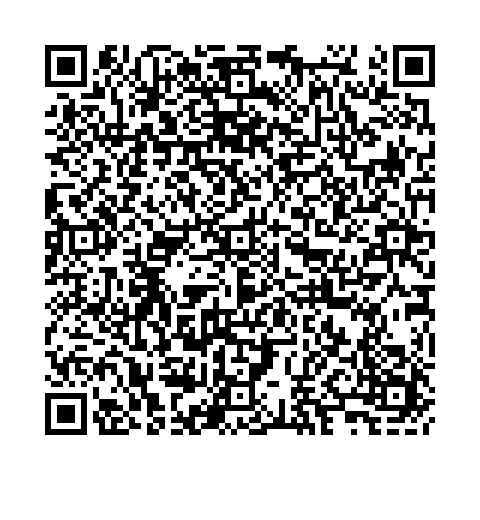                           SOLICITUD / AUTORIZACIÓN DE DÍA(S)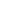 NOTAS: LA PRESENTACIÓN DE ESTA SOLICITUD NO IMPLICA LA AUTORIZACIÓN DE LA MISMAANEXAR EVIDENCIA CUANDO CORRESPONDA, EN CASO CONTRARIO SE ANULA LA AUTORIZACIÓN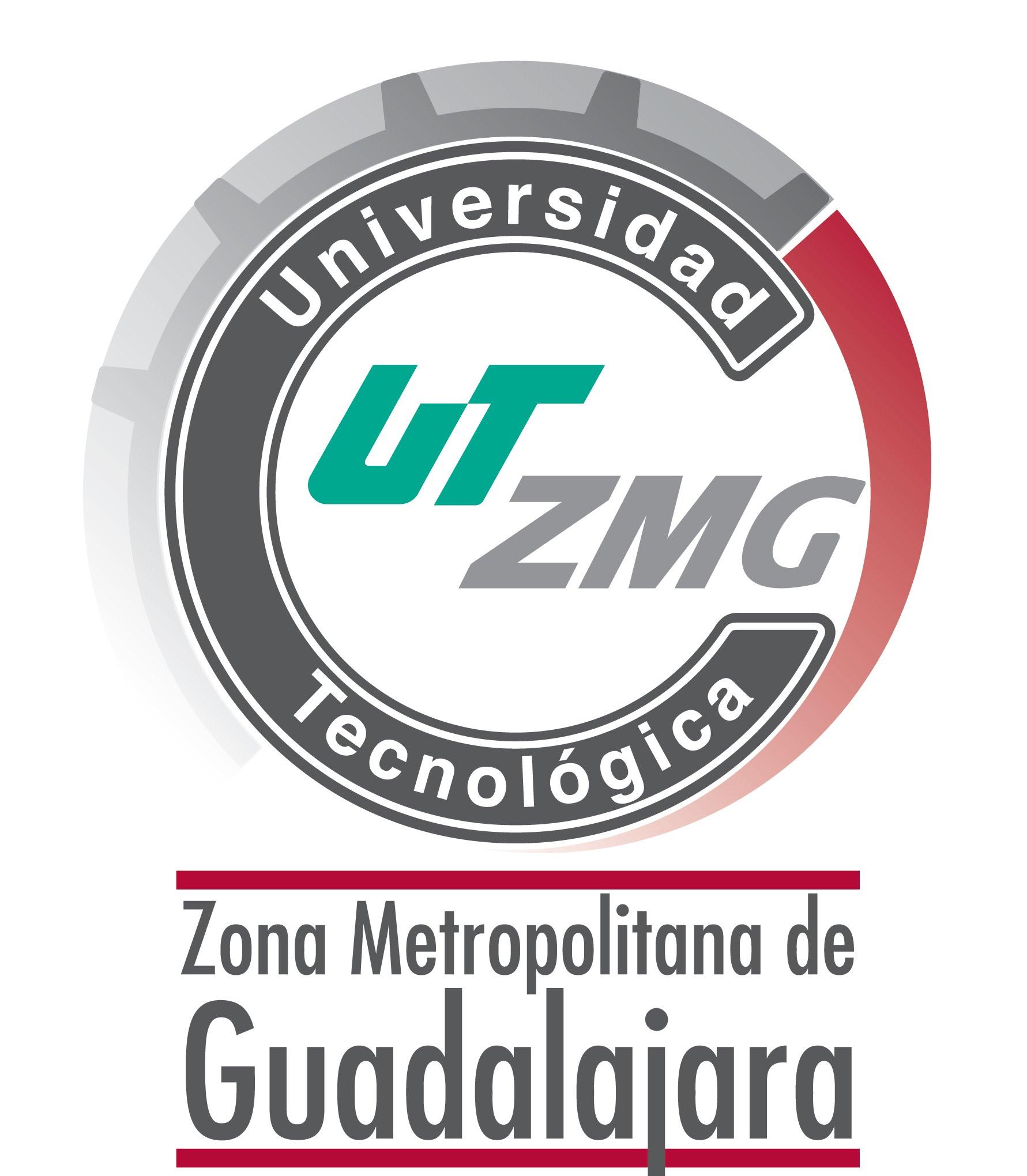                           SOLICITUD / AUTORIZACIÓN DE DÍA(S)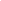 NOTAS: LA PRESENTACIÓN DE ESTA SOLICITUD NO IMPLICA LA AUTORIZACIÓN DE LA MISMAANEXAR EVIDENCIA CUANDO CORRESPONDA, EN CASO CONTRARIO SE ANULA LA AUTORIZACIÓNFecha Solicitud:Fecha Solicitud:Fecha Solicitud:FOLIOFOLIONOMBRE:No de NóminaNo de NóminaÁREA:NÚMERO DE DÍASNÚMERO DE DÍASFECHA(S)FECHA(S)MOTIVO MOTIVO MOTIVO COMENTARIOSCOMENTARIOSCOMENTARIOSCOMENTARIOSCOMENTARIOSCOMENTARIOSCOMENTARIOSDía de CumpleañosDía de CumpleañosVacaciones PendientesVacaciones PendientesOTROOTROFirmaSolicitanteFirmaSolicitanteVerificó RHVerificó RHVerificó RHVerificó RHVo. Bo. Jefe InmediatoVo. Bo. Jefe InmediatoAUTORIZACIÓN RECTORÍAAUTORIZACIÓN RECTORÍAFecha Solicitud:Fecha Solicitud:Fecha Solicitud:FOLIOFOLIONOMBRE:No de NóminaNo de NóminaÁREA:NÚMERO DE DÍASNÚMERO DE DÍASFECHA(S)FECHA(S)MOTIVO MOTIVO MOTIVO COMENTARIOSCOMENTARIOSCOMENTARIOSCOMENTARIOSCOMENTARIOSCOMENTARIOSCOMENTARIOSDía de CumpleañosDía de CumpleañosVacaciones PendientesVacaciones PendientesOTROOTROFirmaSolicitanteFirmaSolicitanteVerificó RHVerificó RHVerificó RHVerificó RHVo. Bo. Jefe InmediatoVo. Bo. Jefe InmediatoAUTORIZACIÓN RECTORÍAAUTORIZACIÓN RECTORÍA